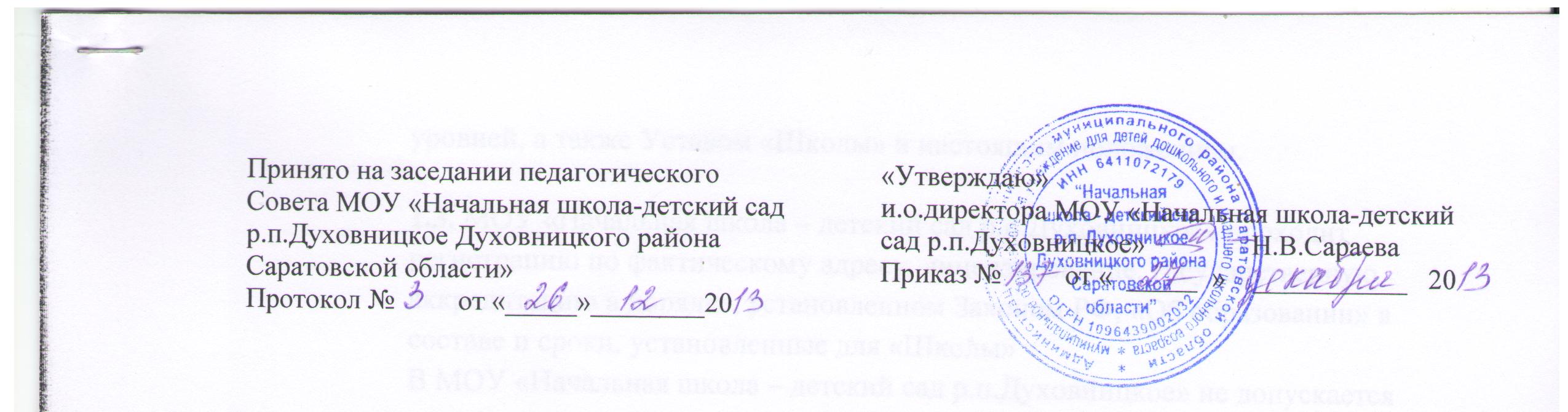 Положениео портфолио ученика начальных классов, обучающегося по ФГОС второго поколения муниципального образовательного учреждения для детей дошкольного и младшего школьного возраста «Начальная школа-детский сад р.п.Духовницкое Духовницкого района Саратовской области»1. Общие положения1.1. Настоящее положение определяет порядок формирования и использования портфолио как способа накопления и оценки индивидуальных достижений ребенка в период его обучения в начальных классах.1.2. Портфолио является способом фиксирования, накопления и оценки работ, результатов ученика, свидетельствующих о его усилиях, прогрессе и достижениях в различных областях за определенный период времени.2. Цели и задачи.2.1. Цель портфолио –собрать, систематизировать и зафиксировать результаты развития ученика, его усилия, прогресс и достижения в различных областях, демонстрировать весь спектр его способностей, интересов, склонностей, знаний и умений. 2.2. Портфолио помогает решать важные педагогические задачи:-создать для каждого ученика ситуацию переживания успеха;-поддерживать высокую учебную мотивацию учащегося;-поощрять его активность и самостоятельность, расширять возможности обучения и самообучения;-развивать навыки рефлексивной и оценочной деятельности учащегося;-формировать навыки учебной деятельности; формировать умение учиться-ставить цели, планировать и организовывать собственную учебную деятельность;-содействовать индивидуализации образования ученика;-закладывать дополнительные предпосылки и возможности для его успешной социализации;-укреплять взаимодействие с семьей ученика, повышать заинтересованность родителей (законных представителей) в результатах развития ребенка и совместной педагогической деятельности со школой.2.3. Портфолио реализует такие функции образовательного процесса:Диагностическую: фиксируются изменения, и рост показателей за определенный период времени.Целеполагания: поддерживает образовательные цели, сформулированные стандартом.Мотивационную: поощряет детей, педагогов и родителей к взаимодействию в достижении положительных результатов.Содержательную: максимально раскрывает спектр достижений и выполняемых работ.Развивающую: обеспечивает непрерывность процесса развития, обучения и воспитания от класса к классу.Рейтинговую: показывает диапазон и уровень навыков и умений.3. Порядок формирования портфолио3.1. Портфолио ученика начальных классов является одной из составляющих системы оценки достижения планируемых результатов освоения основной образовательной программы НОО и играет важную роль при переходе ребенка в 5 класс средней школы для определения вектора его дальнейшего развития и обучения.3.2. Период составления портфолио –3года (2-4 классы начальной школы). 3.3. Ответственность за организацию формирования портфолио, его систематическое заполнение, информирование родителей о сути и принципах этого процесса, освоение детьми базовых навыков работы с портфолио и знакомство администрации школы с его содержанием возлагается на классного руководителя.3.4. Портфолио хранится у ученика дома. В школу приносится для презентации, обсуждения и по просьбе классного руководителя. При переводе ребенка в другое образовательное учреждение портфолио предоставляется администрации вместе с личным делом ребенка.3.5.Руководитель школьного методического объединения координирует деятельность учителей по данному направлению работы.4. Структура портфолио ученика начальной школы.4.1.Титульный лист (оформляется педагогом)4.2. Портфолио состоит из четырёх разделов: «Мой мир»», «Моя учеба», «Моё творчество», «Отзывы и пожелания» «МОЙ МИР»-помещается информация, которая важна и интересна для ребёнка по темам: «Моё имя» -информация о том, что означает имя, почему родители выбрали именно это имя;если у ребёнка редкая или интересная фамилия, можно пояснить . что оно означает.«Моя семья» -здесь можно рассказать о членах семьи или составить небольшой рассказ о своей семье.«Мои друзья» -фотографии друзей, информация об их интересах и увлечениях.« Моё село»-рассказ о родном селе, о его достопримечательностях.« Мои увлечения»-можно рассказать о том, чем увлекается ребёнок, в каких секциях или кружках занимается.« МОЯ УЧЁБА»-раздел посвящен достижениям ученика в различных предметных областях. Ученик наполняет раздел удачно написанными контрольными работами, сочинениями, интересными проектами, отзывами о прочитанных книгах, творческими работами по предметам и т.д. В разделе размещаются грамоты, сертификаты, дипломы, благодарственные письма, похвальные листы.«МОЁ ТВОРЧЕСТВО»-в этот раздел помещается творческие работы учащихся: рисунки, сказки, стихи, поделки (если выполнена объёмная работа, можно поместить её фотографию)«ОТЗЫВЫ И ПОЖЕЛАНИЯ»-в этом разделе самооценка ученика и отзыв одноклассников, друзей. Педагоги могут высказать свои рекомендации и пожелания и дать только положительную оценку стараниям ученика.5. Оценка результатов портфолио5.1. По результатам накопленной оценки, которая формируется на основе материалов портфолио, в характеристике выпускника начальной школы делаются выводы о: сформированности у учащегося универсальных и предметных способов действий, а так же опорной системы знаний, обеспечивающих ему возможность продолжения образования на ступени основного общего образования.сформированности основ умения учиться, понимаемой как способности к самоорганизации с целью постановки и решения учебно-познавательных и учебно-практических задач.и ндивидуальном прогрессе в основных сферах развития личности: мотивационно-смысловой, познавательной, эмоциональной, волевой, саморегуляции.5.2. В конце каждого учебного года проводится презентация или выставка портфолио. Определяются победители и лауреаты в различных номинациях:« Самый оригинальный портфолио »;« За лучшее оформление работ »;« Идея! »;« За многогранность таланта »;« За трудолюбие »;« За творческий подход » и др.5.3. Информация о достигаемых обучающимся образовательных результатов допустимо только в форме, не представляющей угрозы личности, психологической безопасности и эмоциональному статусу обучающегося.6.Критерии оценки достижений учащихся.6.1.Периодичность промежуточного контроля за пополнением портфолио –4раза в год (в конце каждой четверти)6.2.Оценивание Портфолио осуществляется по итогам окончания каждого учебного года6.3 Оценочный лист хранится в личном деле обучающегосяПортфолио(Ф. И. О. учащегося)класс	Итоговый балл по портфолио Результаты экзаменов	Выбранный профиль(подпись)	(Ф. И. О. классного руководителя)(подпись)	(Ф. И. О. директора школы)МПСтруктура портфеля индивидуальных достижений обучающихся.Портфель индивидуальных достижений состоит из 6 блоков. Результаты фиксируются в сводной ведомости по блокам, каждый из которых имеет свою систему ранжирования.1 блок. Предметная компетентность обучающихся2 блок. Функциональная грамотность обучающихся.Сформированность данной компетенции предполагает наличие умений, обеспечивающих достаточный уровень самостоятельности при освоении государственных образовательных стандартов.3 блок. Социальная компетентность обучающихся.Сформированность данной компетенции характеризуется способностью обучающихся брать на себя ответственность, участвовать в совместном принятии решений, в функционировании демократических институтов, способностью быть лидером.4 блок. Общекультурная и поликультурная компетентность обучающихся.Сформированность данной компетенции характеризуется уровнем духовно-нравственного развития личности, обеспечения здорового образа жизни, пониманием различий между культурами, степенью толерантности.5 блок Коммуникативная компетентность обучающихся.Данный тип компетенции отражает владение навыками устного и письменного общения, иностранными языками, информационно-коммуникационными технологиями, умениями вести переговоры, взаимодействовать с различными возрастными категориями.6 блок Интеллектуальная компетентность обучающихся.Сформированность данной компетенции характеризуется способностью к самообразованию, достижению устойчивых результатов.                                                                   Ведомостьобразовательных достижений обучающегося, освоившего образовательные программы основного общего образованияФ.И.О.	Наименование образовательного учрежденияСводная ведомость индивидуальных достижений обучающегося  класса Муниципальногообразовательного учреждения для детей дошкольного и младшего школьного возраста «Начальная школа-детский сад р.п.Духовницкое Духовницкого района Саратовской области» -	 в	20	-	20	учебном году.( Ф. И. обучающегося)Классный руководитель Директор школы	№Предметная компетентность обучающихсяПредметная компетентность обучающихсяПредметная компетентность обучающихсяПредметная компетентность обучающихсяПредметная компетентность обучающихсяПредметная компетентность обучающихсяПредметная компетентность обучающихся№Максимальный средний балл по блоку - 20Максимальный средний балл по блоку - 20Максимальный средний балл по блоку - 20Максимальный средний балл по блоку - 20Максимальный средний балл по блоку - 20Максимальный средний балл по блоку - 20Максимальный средний балл по блоку - 20№КритерииПоказатели (оценка в баллах)Показатели (оценка в баллах)Показатели (оценка в баллах)Показатели (оценка в баллах)Показатели (оценка в баллах)ИтогоВыставляется максимальный из возможных набранных баллов1.Средний балл по предметам, изучающимся углубленноОт 0 до 1,4От 1,5 до 2,4От 2,5 до 3,4От 3,5 до 4,4Не менее 4,51ч. -2ч. - 3ч. - 4ч. -1.Средний балл по предметам, изучающимся углубленно00310201ч. -2ч. - 3ч. - 4ч. -1.планируемое состояние фактическое состояние1ч. -2ч. - 3ч. - 4ч. -2.Средний балл по всем предметам, изучающимся в начальной школе по программам развивающего обученияОт 0 до 1,4От 1,5 до 2,4От 2,5 до 3,4От 3,5 до 4,4Не менее 4,51ч. -2ч. - 3ч. - 4ч. -2.Средний балл по всем предметам, изучающимся в начальной школе по программам развивающего обучения00310201ч. -2ч. - 3ч. - 4ч. -2.планируемое состояние фактическое состояние3.Средний балл по предметам, изучающимся на профильном уровне в старшей школеОт 0 до 1,4От 1,5 до 2,4От 2,5 до 3,4От 3,5 до 4,4Не менее 4,51ч. -2ч. - 3ч. - 4ч. -3.Средний балл по предметам, изучающимся на профильном уровне в старшей школе00515201ч. -2ч. - 3ч. - 4ч. -3.планируемое состояние фактическое состояние1ч. -2ч. - 3ч. - 4ч. -4.Средний балл по предметам, изучающимся на базовом уровне в старшей школеОт 0 до 1,4От 1,5 до 2,4От 2,5 до 3,4От 3,5 до 4,4Не менее 4,51ч. -2ч. - 3ч. - 4ч. -4.Средний балл по предметам, изучающимся на базовом уровне в старшей школе0035201ч. -2ч. - 3ч. - 4ч. -4.планируемое состояние фактическое состояние1ч. -2ч. - 3ч. - 4ч. -5.Средний балл по элективным курсам в основной школе0 баллов1 балл2 балла3 балла4 балла1ч. -2ч. - 3ч. - 4ч. -5.Средний балл по элективным курсам в основной школе00310201ч. -2ч. - 3ч. - 4ч. -5.планируемое состояние фактическое состояние1ч. -2ч. - 3ч. - 4ч. -6.Средний балл по предметам, обязательным в рамках государственной (итоговой) аттестации (9 класс)От 0 до 1,4От 1,5 до 2,4От 2,5 до 3,4От 3,5 до 4,4Не менее 4,51ч. -2ч. - 3ч. - 4ч. -6.Средний балл по предметам, обязательным в рамках государственной (итоговой) аттестации (9 класс)0038201ч. -2ч. - 3ч. - 4ч. -планируемое состояние фактическое состояние7Средний балл по предметам, по выбору в рамках государственной (итоговой) аттестации (9 класс)От 0 до 1,4От 1,5 до 2,4От 2,5 до 3,4От 3,5 до 4,4Не менее 4,51ч. -2ч. - 3ч. - 4ч. -7Средний балл по предметам, по выбору в рамках государственной (итоговой) аттестации (9 класс)00510201ч. -2ч. - 3ч. - 4ч. -7планируемое состояние фактическое состояние8.Средний уровень достижений на ЕГЭ по обязательным предметамНижеустановленного допустимого порогана уровнеустановленногодопустимогопорога, но менее50% отмаксимальногобалла)50-65% отмаксимальногобалла66-80% отмаксимальногобалла81-100% отмаксимальногобалла1ч. -2ч. - 3ч. - 4ч. -8.Средний уровень достижений на ЕГЭ по обязательным предметам03710208.планируемое состояние фактическое состояние9.Средний уровень достижений на ЕГЭ по предметам по выборуНижеустановленного допустимого порогана уровнеустановленногодопустимогопорога, но менее50% отмаксимальногобалла)50-65% отмаксимальногобалла66-80% отмаксимальногобалла81-100% отмаксимальногобалла1ч. -2ч. - 3ч. - 4ч. -9.Средний уровень достижений на ЕГЭ по предметам по выбору051015209.планируемое состояние фактическое состояние10.Средний балл по предметам федерального компонента федерального базисного учебного плана (для обучающихсяОт 0 до 1,4От 1,5 до 2,4От 2,5 до 3,4От 3,5 до 4,4Не менее 4,51ч. -2ч. - 3ч. - 4ч. -10.Средний балл по предметам федерального компонента федерального базисного учебного плана (для обучающихся00382010.планируемое состояние фактическое состояниеСредний балл по критериям пунктов соответствующей ступенипланируемое состояние фактическое состояние№Функциональная грамотность обучающихсяФункциональная грамотность обучающихсяФункциональная грамотность обучающихсяФункциональная грамотность обучающихсяФункциональная грамотность обучающихсяФункциональная грамотность обучающихсяФункциональная грамотность обучающихся№Максимальный средний балл по блоку - 8Максимальный средний балл по блоку - 8Максимальный средний балл по блоку - 8Максимальный средний балл по блоку - 8Максимальный средний балл по блоку - 8Максимальный средний балл по блоку - 8Максимальный средний балл по блоку - 8№КритерииПоказатели (оценка в баллах)Показатели (оценка в баллах)Показатели (оценка в баллах)Показатели (оценка в баллах)Показатели (оценка в баллах)Итого№КритерииПоказатели (оценка в баллах)Показатели (оценка в баллах)Показатели (оценка в баллах)Показатели (оценка в баллах)Показатели (оценка в баллах)Выставляется максимальный из возможных набранных баллов1.позитивная динамика среднего балла по всем учебным предметамОт 0 до 0,1 б.от 0,1 до 0,2 б. за отчетный периодОт 0,2 до 0,3 б. за отчетный периодОт 0,3 до 0,4 б. за отчетный периодОт 0,4 и более б. за отчетный период1ч. -2ч. - 3ч. - 4ч. -1.позитивная динамика среднего балла по всем учебным предметам024681ч. -2ч. - 3ч. - 4ч. -планируемое состояние фактическое состояние1ч. -2ч. - 3ч. - 4ч. -2.уровень самостоятельности при выполнении итоговых работ, подготовки продуктов творческой и проектной деятельности на занятиях в предметных кружках, на элективных курсах, элективных учебных предметах, при участии в социальных практикахотсутствиедостиженийсамостоятельное выполнение типовых домашних заданий и разовых порученийсамостоятельнаяподготовкадополнительногоматериала к урокам,учебным ивнеучебнымзанятиям,самостоятельноевыполнениетворческихдомашних заданийсамостоятельная деятельность с оформлением и представлением результатов в рамках отдельного направления реализации коллективных инициативИнициативное предложение и его разработка с определением системыорганизации ее реализации и привлечением других участников1ч. -2ч. - 3ч. - 4ч. -2.уровень самостоятельности при выполнении итоговых работ, подготовки продуктов творческой и проектной деятельности на занятиях в предметных кружках, на элективных курсах, элективных учебных предметах, при участии в социальных практиках02Разовый характер -2 Систематически - 4Разовый характер -4 Систематически - 6Разовый характер -6 Систематически - 81ч. -2ч. - 3ч. - 4ч. -планируемое состояние фактическое состояниеСредний балл по критериям 1 -2 планируемое состояние фактическое состояние№Социальная компетентность обучающихсяСоциальная компетентность обучающихсяСоциальная компетентность обучающихсяСоциальная компетентность обучающихсяСоциальная компетентность обучающихсяСоциальная компетентность обучающихсяСоциальная компетентность обучающихсяСоциальная компетентность обучающихся№Максимальный балл по блоку - 20Максимальный балл по блоку - 20Максимальный балл по блоку - 20Максимальный балл по блоку - 20Максимальный балл по блоку - 20Максимальный балл по блоку - 20Максимальный балл по блоку - 20Максимальный балл по блоку - 20№КритерииПоказатели (оценка в баллах)Показатели (оценка в баллах)Показатели (оценка в баллах)Показатели (оценка в баллах)Показатели (оценка в баллах)Показатели (оценка в баллах)Итого1.участие в работе институтовсамоуправления иобщественныхорганизацийуровень ОУ (лидерство в общественной работе на уровне класса)уровень ОУ (лидерство в общественной работе на уровне класса)муниципальный уровень выставляется максимальный из возможных набранных балловмуниципальный уровень выставляется максимальный из возможных набранных балловрегиональный уровень выставляется максимальный из возможных набранных балловрегиональный уровень выставляется максимальный из возможных набранных балловвыставляется максимальный из возможных набранных баллов 1ч. - 2ч. - 3ч. - 4ч. -1.участие в работе институтовсамоуправления иобщественныхорганизаций3в качестве руководителя - 53в качестве руководителя - 55в качестве руководителя - 155в качестве руководителя - 1510в качестве руководителя - 2010в качестве руководителя - 20выставляется максимальный из возможных набранных баллов 1ч. - 2ч. - 3ч. - 4ч. -планируемое состояние фактическое состояниевыставляется максимальный из возможных набранных баллов 1ч. - 2ч. - 3ч. - 4ч. -2.сформированность правового поведения и гражданской позицииотсутствие нарушений устава школы, правонарушенийналичие грамот,благодарственныхписем за участие вправовых акциях,волонтерскомдвижении,межвозрастныхсоциально-значимыхпроектахналичие грамот,благодарственныхписем за участие вправовых акциях,волонтерскомдвижении,межвозрастныхсоциально-значимыхпроектахналичие призовых мест, подтвержденных документами, на конференциях, конкурсах по правовой тематикемуниципального уровняналичие призовых мест, подтвержденных документами, на конференциях, конкурсах по правовой тематикемуниципального уровняналичие призовых мест, подтвержденных документами, на конференциях, конкурсах по правовой тематике регионального и более высокого уровняВыставляется сумма баллов1ч. -2ч. - 3ч. - 4ч. -2.сформированность правового поведения и гражданской позиции1Одинподтверждающий документ -2 2 и более - 4Одинподтверждающий документ -2 2 и более - 4Один подтверждающий документ -4 2 и более - 6Один подтверждающий документ -4 2 и более - 6Один подтверждающий документ -6 2 и более - 9Выставляется сумма баллов1ч. -2ч. - 3ч. - 4ч. -планируемое состояние фактическое состояние3.сформированность основэкономическогосознаниясистематические занятия в кружке экономического направленияналичие призовых мест, подтвержденных документами, на конференциях, конкурсах по экономической тематике муниципального уровняналичие призовых мест, подтвержденных документами, на конференциях, конкурсах по экономической тематике муниципального уровняналичие призовых мест, подтвержденных документами, на конференциях, конкурсах по экономической тематике регионального уровняналичие призовых мест, подтвержденных документами, на конференциях, конкурсах по экономической тематике регионального уровняналичие призовых мест, подтвержденных документами, на конференциях, конкурсах по экономической тематике более высокого уровняВыставляется сумма баллов1 ч. -2ч. - 3ч. - 4ч. -3.сформированность основэкономическогосознания1подтверждающий документ -2и более - 4подтверждающий документ -2и более - 4подтверждающий документ -4и более - 6подтверждающий документ -4и более - 6подтверждающий документ -6и более - 9Выставляется сумма баллов1 ч. -2ч. - 3ч. - 4ч. -планируемое состояние фактическое состояниеВыставляется сумма баллов1 ч. -2ч. - 3ч. - 4ч. -4.сформированностьнавыковсамоорганизацииснижение по сравнению с предыдущим отчетным периодом числа опозданий на уроки, мероприятия и пропусков занятий по неуважительным причинамотсутствие пропусков и опозданий на уроки, мероприятия, высокий уровеньсамостоятельности при ликвидации пробелов в знанияхвысокий уровень достижений при обучении в форме экстерната, дистанционного обучения, по индивидуальным образовательным планамвысокий уровень достижений при обучении в форме экстерната, дистанционного обучения, по индивидуальным образовательным планамналичие самостоятельных инновационных решений в ходе социальных практик, получивших дальнейшее применениеналичие самостоятельных инновационных решений в ходе социальных практик, получивших дальнейшее применениеВыставляется максимальный балл1 ч. -2ч. - 3ч. - 4ч. -4.48151520204.планируемое состояние фактическое состояние5.сформированность навыков трудовой деятельностиучастие в работе школьных трудовых и ремонтных бригадналичие призовых мест по итогам выставок, ярмарок, демонстрирующих продукты труданаличие призовых мест по итогам выставок, ярмарок, демонстрирующих продукты труданаличие положительных отзывов с места работы о выполненииопределенной трудовой деятельностиналичие положительных отзывов с места работы о выполненииопределенной трудовой деятельностиналичие проектов, инициатив, получивших финансовую поддержку на муниципальном, региональном, более высоких уровняхВыставляется максимальный балл5.сформированность навыков трудовой деятельности10уровень ОУ -5школьный и муниципальный уровень - 10школьный, муниципальный, региональный уровень - 15уровень ОУ -5школьный и муниципальный уровень - 10школьный, муниципальный, региональный уровень - 151515201ч. -2ч. - 3ч. - 4ч. -5.планируемое состояние фактическое состояниеСредний балл по критериям 1 -5 (с учетом возрастных особенностей)планируемое состояние фактическое состояниеОбщекультурная и поликультурная компетентность обучающихсяОбщекультурная и поликультурная компетентность обучающихсяОбщекультурная и поликультурная компетентность обучающихсяОбщекультурная и поликультурная компетентность обучающихсяОбщекультурная и поликультурная компетентность обучающихсяОбщекультурная и поликультурная компетентность обучающихсяМаксимальный балл по блоку - 13Максимальный балл по блоку - 13Максимальный балл по блоку - 13Максимальный балл по блоку - 13Максимальный балл по блоку - 13Максимальный балл по блоку - 13КритерииПоказателиПоказателиПоказателиПоказателиИтого1.результативность занятий физкультурнооздоровительной направленностисистематические занятия в спортивной секции, кружке, наличие призовых мест на мероприятиях данной направленности школьного уровняналичие призовых мест на соревнованиях муниципального уровня выставляетсямаксимальный из возможных набранных балловналичие призовых мест на соревнованиях регионального уровня выставляется максимальный из возможных набранных балловналичие призовых мест на соревнованиях более высокого уровня выставляется максимальный из возможных набранных балловВыставляется максимальный балл1 ч. -2ч. - 3ч. - 4ч. -1.результативность занятий физкультурнооздоровительной направленностисистематические занятия- 3 наличие призовых мест - 5подтверждающий документ - 4и более - 7подтверждающий документ - 6и более - 10подтверждающий документ - 7и более - 13Выставляется максимальный балл1 ч. -2ч. - 3ч. - 4ч. -планируемое состояние фактическое состояниеВыставляется максимальный балл1 ч. -2ч. - 3ч. - 4ч. -2.результативность занятий художественноэстетической направленности (творческие кружки, секции, мастерские, студии, школы и.т.д)систематические занятия в творческих кружках, специализированных школах, наличие призовых мест на мероприятиях данной направленности школьного уровняналичие призовых мест на конкурсахмуниципального уровняналичие призовых мест на конкурсах регионального уровняналичие призовых мест на конкурсах более высокого уровняВыставляется максимальный балл1ч. -2ч. - 3ч. - 4ч. -2.результативность занятий художественноэстетической направленности (творческие кружки, секции, мастерские, студии, школы и.т.д)систематические занятия- 3 наличие призовых мест - 5диплом - 4диплома и более - 7диплом - 6диплома и более - 10диплом - 7диплома и более - 13Выставляется максимальный балл1ч. -2ч. - 3ч. - 4ч. -планируемое состояние фактическое состояниеВыставляется максимальный балл1ч. -2ч. - 3ч. - 4ч. -3.результативность участия в туристическо- краеведческой и природоохранной деятельностисистематические занятия в кружке по данному направлению, наличие призовых мест на мероприятиях данной направленности школьного уровняНаличиеблагодарственных писем за участие в поисковых, исследовательских мероприятиях, призовых мест на конференциях по соответствующей тематике муниципального уровняНаличие благодарственных писем за участие в поисковых, исследовательских мероприятиях, призовых мест на конференциях по соответствующей тематике регионального уровняНаличие благодарственных писем за участие в поисковых, исследовательских мероприятиях, призовых мест на конференциях по соответствующей тематике более высокого уровняВыставляется максимальный балл1ч. -2ч. - 3ч. - 4ч. -систематические занятия- 3 наличие призовых мест - 5подтверждающий документ - 4и более - 7подтверждающий документ - 6и более - 10подтверждающий документ - 7и более - 13Выставляется максимальный балл1ч. -2ч. - 3ч. - 4ч. -планируемое состояние фактическое состояние4.результативность участия в мероприятиях военно-патриотической направленностиСистематические занятия в кружке по данному направлению, наличие призовых мест на мероприятиях данной направленности школьного уровняНаличиеблагодарственных писем за участие в поисковых, исследовательских мероприятиях, работу при музеях, призовых мест на конференциях по соответствующей тематике на муниципальном уровнеНаличие благодарственных писем за участие в поисковых, исследовательских мероприятиях, работу при музеях, призовых мест на конференциях по соответствующей тематике на региональном уровнеНаличие благодарственных писем за участие в поисковых, исследовательских мероприятиях, работу при музеях, призовых мест на конференциях по соответствующей тематике на более высоком уровнеВыставляется максимальный балл1 ч. -2ч. - 3ч. - 4ч. -систематические занятия- 3 наличие призовых мест - 5подтверждающий документ - 4и более - 7подтверждающий документ - 6и более - 10подтверждающий документ - 7и более - 13планируемое состояние фактическое состояние5.уровень толерантностиучастие в программахмеждународногосотрудничестваНаличие призовых мест на конференциях поликультурной направленности муниципального уровняНаличие призовых мест на конференциях поликультурной направленности регионального уровняНаличие призовых мест на конференциях поликультурной направленности более высокого уровняВыставляется максимальный балл1 ч. -2ч. - 3ч. - 4ч. -5.уровень толерантности2диплом - 4диплома и более - 7диплом - 6диплома и более - 10диплом - 7диплома и более - 13Выставляется максимальный балл1 ч. -2ч. - 3ч. - 4ч. -планируемое состояние фактическое состояниеВыставляется максимальный балл1 ч. -2ч. - 3ч. - 4ч. -Средний балл по критериям 1-5планируемое состояние фактическое состояниеКоммуникативная компетентность обучающихсяКоммуникативная компетентность обучающихсяКоммуникативная компетентность обучающихсяКоммуникативная компетентность обучающихсяКоммуникативная компетентность обучающихсяКоммуникативная компетентность обучающихсяМаксимальный балл по блоку - 19Максимальный балл по блоку - 19Максимальный балл по блоку - 19Максимальный балл по блоку - 19Максимальный балл по блоку - 19Максимальный балл по блоку - 19Критерии ПоказателиКритерии ПоказателиКритерии ПоказателиКритерии ПоказателиКритерии ПоказателиИтого1.положительная динамика по сравнению с предыдущим отчетным периодом среднего балла отметок за письменные работы по русскому языку, литературеОт 0,3 до 0,6 б.От 0,6 до 0,8 б.от 0,8 до 1 б.1 и более б.выставляется максимальный из возможных набранных баллов1ч. -2ч. - 3ч. - 4ч. -1.положительная динамика по сравнению с предыдущим отчетным периодом среднего балла отметок за письменные работы по русскому языку, литературе5101519выставляется максимальный из возможных набранных баллов1ч. -2ч. - 3ч. - 4ч. -планируемое состояние фактическое состояние2.результативностьлитературноготворчествасистематические занятия в литературных кружках, театрах, наличие призовых мест на мероприятиях данной направленности школьного уровняналичие призовых мест на конкурсах литературного творчества, конференциях по соответствующей тематике муниципального уровня выставляетсямаксимальный из возможных набранных балловналичие призовых мест на конкурсах литературного творчества, конференциях по соответствующей тематике регионального уровнявыставляется максимальный из возможных набранных балловналичие призовых мест на конкурсах литературного творчества, конференциях по соответствующей тематике более высокого уровня выставляется максимальный из возможных набранных балловВыставляетсямаксимальныйбалл1ч. -2ч. - 3ч. - 4ч. -2.результативностьлитературноготворчествасистематические занятия- 3 наличие призовых мест - 5диплом - 4и более - 8диплом - 6и более - 12диплом - 9и более - 19Выставляетсямаксимальныйбалл1ч. -2ч. - 3ч. - 4ч. -планируемое состояние фактическое состояниеВыставляетсямаксимальныйбалл1ч. -2ч. - 3ч. - 4ч. -3.уровеньинформационнойкомпетентностиумение сопровождать свои проекты, доклады, рефераты презентациями, наличие призовых мест на мероприятиях данной направленности школьного уровняналичие призовых мест на конкурсах, конференциях муниципального уровня, способность создавать авторские информационные продукты (учебные модули, сайты...)наличие призовых мест на конкурсах, конференциях регионального уровняналичие призовых мест на конкурсах, конференциях более высокого уровняВыставляетсямаксимальныйбалл1ч. -2ч. - 3ч. - 4ч. -3.уровеньинформационнойкомпетентностисистематические занятия- 3 наличие призовых мест - 5диплом - 4и более - 8диплом - 6и более - 12диплом - 9и более - 19Выставляетсямаксимальныйбалл1ч. -2ч. - 3ч. - 4ч. -планируемое состояние фактическое состояние4.уровень владения иностранными языкамиИзучение 2-х и более иностранных языков, наличие призовых мест на мероприятиях данной направленности школьного уровняНаличие призовых мест на конкурсах по соответствующему направлению муниципального уровня выставляетсямаксимальный из возможных набранных балловНаличие призовых мест на конкурсах по соответствующему направлению регионального уровнявыставляется максимальный из возможных набранных балловНаличие призовых мест на конкурсах по соответствующему направлению более высокого уровнявыставляется максимальный из возможных набранных баллов1 ч. -2ч. - 3ч. - 4ч. -систематические занятия двумя языками - 3 наличие призовых мест - 5диплом - 4и более - 8диплом - 6и более - 12диплом - 9и более - 19планируемое состояние фактическое состояние5.уровень взаимодействия в коллективеотсутствие свидетельств деструктивных последствий конфликтовспособность работать в группе и добиваться намеченных целей, получать определенный продукт совместной деятельностиспособность организовывать и руководить работой группы по достижению намеченных целей и получения продуктов совместной деятельностиСпособность планировать, организовать и проводить массовые мероприятиявыставляется максимальный из возможных набранных баллов1ч. -2ч. - 3ч. - 4ч. -5.уровень взаимодействия в коллективе3101519выставляется максимальный из возможных набранных баллов1ч. -2ч. - 3ч. - 4ч. -планируемое состояние фактическое состояниевыставляется максимальный из возможных набранных баллов1ч. -2ч. - 3ч. - 4ч. -Средний балл покритериям1-5планируемое состояние фактическое состояниеИнтеллектуальная компетентность обучающихсяИнтеллектуальная компетентность обучающихсяИнтеллектуальная компетентность обучающихсяИнтеллектуальная компетентность обучающихсяИнтеллектуальная компетентность обучающихсяИнтеллектуальная компетентность обучающихсяИнтеллектуальная компетентность обучающихсяМаксимальный балл по блоку - 20Максимальный балл по блоку - 20Максимальный балл по блоку - 20Максимальный балл по блоку - 20Максимальный балл по блоку - 20Максимальный балл по блоку - 20Максимальный балл по блоку - 20КритерииПоказателиПоказателиПоказателиПоказателиПоказателиИтого1.занятость и результативность занятий в научных обществах, клубах, организацияхсистематически посещает занятия научных организаций, наличие призовых мест на предметных олимпиадах, защите проектов школьного и сетевого уровнейналичие призовых мест на предметных олимпиадах, защите проектов муниципального уровняналичие призовых мест на предметных олимпиадах, защите проектов муниципального уровняналичие призовых мест на предметных олимпиадах, защите проектов регионального уровняналичие призовых мест на предметных олимпиадах, защите проектов более высокого уровнявыставляется максимальный из возможных баллов1 ч. -2ч. - 3ч. - 4ч. -систематические занятия- 3 наличие призовых мест - 5диплом - 6и более - 8диплом - 6и более - 8диплом - 10и более - 15за каждый диплом по 20 баллов. Общая сумма баллов по всем блокам ведомости, включая данный не должна превышать 100 балловвыставляется максимальный из возможных баллов1 ч. -2ч. - 3ч. - 4ч. -планируемое состояние фактическое состояние2.публичное представление результатовналичие печатных работ и публикаций ( в том числе в периодических печатных изданиях школьного уровня)наличие призовых мест при проведении интеллектуальных игр, марафоновмуниципального уровняналичие призовых мест при проведенииинтеллектуальных игр, марафонов регионального уровняналичие призовых мест при проведенииинтеллектуальных игр, марафонов регионального уровняналичие авторских продуктов (сборник сочинений, музыкальное произведение, схема усовершенствования прибора,рационализаторское решение, выставка художественных произведений, демонстрация разработанных моделей одежды)выставляется максимальный из возможных набранных баллов1ч. -2ч. - 3ч. - 4ч. -2.публичное представление результатов55101020выставляется максимальный из возможных набранных баллов1ч. -2ч. - 3ч. - 4ч. -планируемое состояние фактическое состояние3.уровень самообразованиясистематическая подготовка к урокам дополнительного материала по желанию обучающегосяпроведение уроков в рамках дня самоуправлениясертифицированные предметные курсысертифицированные предметные курсысертифицированные курсы профориентационной направленности, наличие призовых мест в олимпиадах, организуемых вузамивыставляется суммабаллов1ч. -2ч. -3ч. -4ч. -3.уровень самообразования35666выставляется суммабаллов1ч. -2ч. -3ч. -4ч. -планируемое состояние фактическое состояниеСредний балл покритериям1-3планируемое состояние фактическое состояниеИтого по портфолио Сумма средних баллов по блокам/100: планируемое состояние фактическое состояние1. Результаты государственной (итоговой ) аттестациипредметРезультатыРезультатыРезультатыРезультатыРезультатыРезультаты1. Результаты государственной (итоговой ) аттестациипредметПрофильныепредметыПрофильныепредметыПрофильныепредметыНепрофильныепредметыНепрофильныепредметыНепрофильныепредметы1. Результаты государственной (итоговой ) аттестациипредметотметкабаллМаксимальныйбаллотметкабаллМаксимальныйбалл1.1. Обязательные экзамены за курс основной общей школы, установленные Министерством образования и науки РФМатематикаРусский язык1.2. Экзамены по выбору обучающихся1)2)2. Индивидуальная накопительная оценка2. Индивидуальная накопительная оценка2. Индивидуальная накопительная оценка2. Индивидуальная накопительная оценка2.1. Элективные курсыПредмет,наименованиебаллМаксимальновозможныйбалл2.1. Элективные курсы1)2)2.2. Олимпиадыпредметуровень (муниципальный, региональный, всероссийский, международный)призовоеместо2.2. Олимпиады1)2)3)2.3. Конкурсыпереченьуровень (муниципальный, региональный, всероссийский, международный)2.3. Конкурсы2.4. Спортивные достиженияВид спортауровень (муниципальный, региональный, всероссийский, международный)призовоеместо1)2)3)2.5. Дополнительное образованиенаправлениеДанные сертификата, свидетельствабалл2.5. Дополнительное образование2.6.ОбразовательныекурсынаправлениеДанные сертификата, свидетельствабалл2.6.Образовательныекурсы3. Общий уровень учебных, внеучебных достижений, компетентностного развития3. Общий уровень учебных, внеучебных достижений, компетентностного развития3. Общий уровень учебных, внеучебных достижений, компетентностного развитияКритерииСредний балл по «портфолио» обучающегосяМаксимальный балл по «портфолио»3.1.Предметнаякомпетентность203.2. Функциональная грамотность83.3. Социальная компетентность203.4. Общекультурнаяполикультурнаякомпетентность133.5. Коммуникативная компетентность193.6. Интеллектуальная компетентность20Итого:100Классный руководитель://№Направленияфактическое состояние планируемое состояние ' ———1-аячетверть2-аячетверть3-аячетверть4-аячетвертьЗа год1Предметнаякомпетентность2Функциональнаяграмотность3Социальнаякомпетентность4Общекультурная иполикультурнаякомпетентность5Коммуникативнаякомпетентность6Интеллектуальнаякомпетентность7Всего